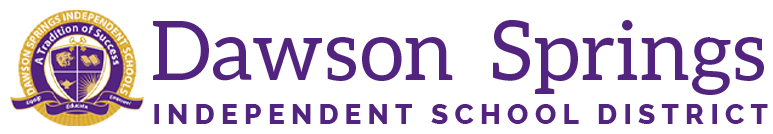 Dawson Springs Elementary SchoolWhere the teachers and students give 100% every day and failure is not an option.  Panthers Prowling to Proficiency!August 2022 Board Meeting Elementary Principal ReportJennifer WardAcademic ProgressiReady Diagnostics are underway for Reading and MathReading Mastery Placement tests have occurred for kindergarten and new students.  Students previously enrolled already completed their test and have been placed in groups.19 of our K students have tested at lesson 11!!!!  This is huge.  We have had a few in years past but never this many!Mrs. Harralson, GT, is now leading our DSES Student Council.They will be involved in school wide and community events.Superintendent Focus GroupLeadership Opportunities for our studentsPLC Conversations for the Month:Initial Self-Reflections and PGPs are in progress and due at the end of the month as required by the Certified Evaluation Plan.  Teachers are completing a rationale for each standard domain this year so that we can assist them in a more defined path for professional development for them this year.Importance of confidentiality was discussed/reviewedInfinite Campus gradebooks have been set up and are consistent across grade levels this year.  Consistency is Key!!  Professional Development Information for 2022/2023: Teachers were involved in a team meeting with Shannon with Simple Solutions on Wednesday.Simple Solutions is a Reading and Math supplemental program that spirals the standards taught each day.  The lessons are short, 5 to 10 minute lessons and quizzes to assess student knowledge and understanding.  Standards are taught anywhere between 80 to 120 times per year.When we did a site visit at Mead County they attributed their success to the use of Simple Solutions.Kindergarten Brigance screener will be completed before September 21.  Upcoming Events:Brigance Kindergarten Screener in SeptemberWe are in the process of planning some family nights for this year.